        В целях урегулирования на территории Шумерлинского муниципального округа Чувашской Республики порядка установления публичного сервитута на земельные участки в интересах местного самоуправления и местного населения, руководствуясь Земельным кодексом Российской Федерации, Федеральным законом от 06.10.2003 № 131-ФЗ «Об общих принципах организации местного самоуправления в Российской Федерации», Уставом Шумерлинского муниципального округа Чувашской Республики, Собрание депутатов Шумерлинского муниципального округаЧувашской Республики решило:1. Утвердить прилагаемый Порядок установления публичных сервитутов на земельные участки, находящиеся на территории Шумерлинского муниципального округа Чувашской Республики.2. Признать утратившими силу: решение Собрания депутатов Шумерлинского района Чувашской Республики от 30.04.2014 № 46/7 «Об утверждении Порядка установления публичных сервитутов на земельные участки, находящиеся на территории Шумерлинского района»;решение Собрания депутатов Шумерлинского района Чувашской Республики от 16.02.2018 № 36/10 «О внесении изменений в решение Собрания депутатов Шумерлинского района от 30.04.2014 № 46/7 «Об утверждении Порядка установления публичных сервитутов на земельные участки, находящиеся на территории Шумерлинского района»»;решение Собрания депутатов Шумерлинского района Чувашской Республики от 28.09.2018 № 46/6 «О внесении изменений в решение Собрания депутатов Шумерлинского района от 30.04.2014 № 46/7 «Об утверждении Порядка установления публичных сервитутов на земельные участки, находящиеся на территории Шумерлинского района»».3. Настоящее решение вступает в силу после его официального опубликования в периодическом печатном издании «Вестник Шумерлинского муниципального округа» и подлежит размещению на официальном сайте Шумерлинского муниципального округа в информационно-телекоммуникационной сети «Интернет».Утвержденрешением Собрания депутатовШумерлинского муниципального округаот 22.07.2022 № 16/5ПОРЯДОКустановления публичных сервитутов на земельные участки, находящиеся на территории Шумерлинского муниципального округа Чувашской РеспубликиОбщие положения1.1. Настоящий Порядок определяет порядок и условия установления и прекращения публичного сервитута на земельный участок (земельные участки) в интересах Шумерлинского муниципального округа Чувашской Республики или местного населения на территории Шумерлинского  муниципального округа Чувашской Республики.1.2. Для целей настоящего Порядка используются следующие понятия:- под публичным сервитутом понимается право ограниченного пользования чужим земельным участком (земельными участками), устанавливаемое органами местного самоуправления в интересах местного самоуправления и местного населения, без изъятия земельного участка (земельных участков); - под общественными слушаниями понимается способ выявления мнения населения по вопросу установления публичного сервитута на земельный участок (земельные участки) в интересах местного самоуправления и местного населения с целью информирования и обеспечения участия граждан в обсуждении и принятии решения.1.3. Действие настоящего порядка не распространяется на отношения, возникающие при приватизации муниципального имущества, и связанные с ними отношения по управлению муниципальным имуществом, а также при установлении публичных сервитутов в отношении земельных участков в границах полос отвода автомобильных дорог для прокладки, переноса, переустройства инженерных коммуникаций, их эксплуатации, а также для строительства, реконструкции, капитального ремонта объектов дорожного сервиса, их эксплуатации, размещения и эксплуатации рекламных конструкций.2. Основания и срок установления публичного сервитута2.1. Публичный сервитут устанавливается в случае, когда интересы местного самоуправления и местного населения не могут быть обеспечены без его установления.2.2. Публичный сервитут устанавливается в отношении земельного участка (земельных участков), прошедшего государственный кадастровый учет. Публичный сервитут должен быть наименее обременительным для земельного участка (земельных участков), в отношении которого он установлен.2.3. Публичный сервитут может быть срочным или постоянным.Срок установления публичного сервитута в отношении земельного участка, расположенного в границах земель, зарезервированных для муниципальных нужд, не может превышать срок резервирования таких земель.2.4. Публичный сервитут может устанавливаться для:1) прохода или проезда через земельный участок (земельные участки), в том числе в целях обеспечения свободного доступа граждан к водному объекту общего пользования и его береговой полосе;2) использования земельного участка (земельных участков) в целях ремонта коммунальных, инженерных, электрических и других линий и сетей, а также объектов транспортной инфраструктуры;3) размещения на земельном участке межевых знаков, геодезических пунктов государственных геодезических сетей, гравиметрических пунктов, нивелирных пунктов и подъездов к ним;4) проведения дренажных и мелиоративных работ на земельном участке (земельных участках);5) забора (изъятия) водных ресурсов из водных объектов и водопоя;6) прогона сельскохозяйственных животных через земельный участок (земельные участки);7) сенокошения, выпаса сельскохозяйственных животных в установленном порядке на земельном участке (земельных участках) в сроки, продолжительность которых соответствует местным условиям и обычаям;8) использования земельного участка (земельных участков) в целях охоты, рыболовства, аквакультуры (рыбоводства);9) временного пользования земельным участком (земельными участками) в целях проведения изыскательских, исследовательских и других работ;10) использования земельного участка в целях, предусмотренных статьей 39.37 Земельного кодекса Российской Федерации.2.5. Публичный сервитут может быть установлен в отношении одного или нескольких земельных участков и (или) земель. 3. Принятие решения об установлении публичного сервитута3.1. Решение об установлении публичного сервитута в интересах органов местного самоуправления Шумерлинского муниципального округа и населения Шумерлинского муниципального округа принимается администрацией Шумерлинского муниципального округа по представлению отдела экономики, имущественных и земельных отношений администрации Шумерлинского муниципального округа (далее - уполномоченный орган), с учетом результатов общественных слушаний.  3.2. Инициатором установления публичного сервитута могут выступать граждане и организации, а также структурные подразделения администрации Шумерлинского муниципального округа Чувашской Республики.3.3. Ходатайство об установлении публичного сервитута направляется в уполномоченный орган по форме, установленной Приказом Минэкономразвития России от 10.10.2018 № 542 "Об утверждении требований к форме ходатайства об установлении публичного сервитута, содержанию обоснования необходимости установления публичного сервитута". Ходатайство должно содержать сведения, предусмотренные статьей 39.41. Земельного кодекса Российской Федерации.К ходатайству об установлении публичного сервитута прилагаются:1) подготовленные в форме электронного документа сведения о границах публичного сервитута, включающие графическое описание местоположения границ публичного сервитута и перечень координат характерных точек этих границ в системе координат, установленной для ведения Единого государственного реестра недвижимости; 2) соглашение, заключенное в письменной форме между заявителем и собственником линейного объекта или иного сооружения, расположенных на земельном участке и (или) землях, в отношении которых подано ходатайство об установлении публичного сервитута, об условиях реконструкции, в том числе переноса или сноса указанных линейного объекта, сооружения в случае, если осуществление публичного сервитута повлечет необходимость реконструкции или сноса указанных линейного объекта, сооружения; 3) копии документов, подтверждающих право на инженерное сооружение, если подано ходатайство об установлении публичного сервитута для реконструкции или эксплуатации указанного сооружения, при условии, что такое право не зарегистрировано; 4) документ, подтверждающий полномочия представителя заявителя, в случае, если с ходатайством об установлении публичного сервитута обращается представитель заявителя.К ходатайству прилагается протокол общественных слушаний (Приложение № 1), а также заявление собственника земельного участка (собственников земельных участков) об установлении соразмерной платы за пользование земельным участком (земельными участками) при установлении публичного сервитута (при его наличии) или об отказе в его установлении.3.4. Уполномоченный орган осуществляет проверку достоверности документов и сведений, перечисленных в ходатайстве об установлении публичного сервитута.При этом уполномоченный орган направляет в соответствующие органы запросы для проверки достоверности представленных документов и сведений.Если в процессе проверки выявится, что представлен неполный перечень необходимых документов и сведений, которые необходимо указать в ходатайстве, или в них содержится недостоверная информация, уполномоченный орган возвращает ходатайство в месячный срок с момента его регистрации для устранения выявленных недостатков.Уполномоченный орган, в срок не более чем пять рабочих дней со дня поступления ходатайства об установлении публичного сервитута возвращает его без рассмотрения с указанием причины принятого решения при наличии следующих обстоятельств: 1) ходатайство подано в орган исполнительной власти или орган местного самоуправления, не уполномоченные на установление публичного сервитута для целей, указанных в ходатайстве; 2) заявитель не является лицом, предусмотренным статьей 39.40 настоящего Кодекса; 3) подано ходатайство об установлении публичного сервитута в целях, не предусмотренных статьей 39.37 Земельного кодекса Российской Федерации; 4) к ходатайству об установлении публичного сервитута не приложены документы, предусмотренные пунктом 5 статьи 39.41 Земельного кодекса Российской Федерации; 5) ходатайство об установлении публичного сервитута и приложенные к нему документы не соответствуют требованиям, установленным в соответствии с пунктом 4 статьи 39.37 Земельного кодекса Российской Федерации. 3.5. Решение администрации Шумерлинского муниципального округа в виде постановления об установлении публичного сервитута или об отказе в его установлении должно быть принято в следующие сроки, установленные статьей 39.43 Земельного кодекса Российской Федерации. 3.6. В постановлении администрации Шумерлинского муниципального округа об установлении публичного сервитута должны быть указаны:1) цель установления публичного сервитута; 2) сведения о лице, на основании ходатайства которого принято решение об установлении публичного сервитута; 3) сведения о собственнике инженерного сооружения, которое переносится в связи с изъятием земельного участка для государственных или муниципальных нужд, в случае, если публичный сервитут устанавливается в целях реконструкции указанного инженерного сооружения и обладатель публичного сервитута не является собственником указанного инженерного сооружения; 4) кадастровые номера (при их наличии) земельных участков, в отношении которых устанавливается публичный сервитут, адреса или описание местоположения таких земельных участков; 5) срок публичного сервитута; 6) срок, в течение которого использование земельного участка (его части) и (или) расположенного на нем объекта недвижимого имущества в соответствии с их разрешенным использованием будет невозможно или существенно затруднено в связи с осуществлением сервитута (при наличии такого срока); 7) реквизиты решений об утверждении документов или реквизиты документов, предусмотренных пунктом 2 статьи 39.41 Земельного кодекса Российской Федерации, в случае, если решение об установлении публичного сервитута принималось в соответствии с указанными документами; 8) реквизиты нормативных актов, определяющих порядок установления зон с особыми условиями использования территорий и содержание ограничений прав на земельные участки в границах таких зон в случае, если публичный сервитут устанавливается в целях размещения инженерного сооружения, требующего установления зон с особыми условиями использования территорий; 9) порядок расчета и внесения платы за публичный сервитут в случае установления публичного сервитута в отношении земель или земельных участков, находящихся в государственной или муниципальной собственности и не предоставленных гражданам или юридическим лицам; 10) график проведения работ при осуществлении деятельности, для обеспечения которой устанавливается публичный сервитут, в случае установления публичного сервитута в отношении земель или земельных участков, находящихся в государственной или муниципальной собственности и не предоставленных гражданам или юридическим лицам; 11) указание на обязанность обладателя публичного сервитута привести земельный участок в состояние, пригодное для использования в соответствии с видом разрешенного использования, снести инженерное сооружение, размещенное на основании публичного сервитута, в сроки, предусмотренные пунктом 8 статьи 39.50 Земельного кодекса Российской Федерации.  3.7. Администрация Шумерлинского муниципального округа отказывает в установлении сервитута в следующих случаях:1) в ходатайстве об установлении публичного сервитута отсутствуют сведения, предусмотренные статьей 39.41 Земельного кодекса Российской Федерации, или содержащееся в ходатайстве об установлении публичного сервитута обоснование необходимости установления публичного сервитута не соответствует требованиям, установленным в соответствии с пунктами 2 и 3 статьи 39.41 Земельного кодекса Российской Федерации; 2) не соблюдены условия установления публичного сервитута, предусмотренные статьями 23 и 39.39 Земельного кодекса Российской Федерации; 3) осуществление деятельности, для обеспечения которой испрашивается публичный сервитут, запрещено в соответствии с требованиями федеральных законов, технических регламентов и (или) иных нормативных правовых актов на определенных землях, территориях, в определенных зонах, в границах которых предлагается установить публичный сервитут; 4) осуществление деятельности, для обеспечения которой испрашивается публичный сервитут, а также вызванные указанной деятельностью ограничения прав на землю повлекут невозможность использования или существенное затруднение в использовании земельного участка и (или) расположенного на нем объекта недвижимого имущества в соответствии с их разрешенным использованием в течение более чем трех месяцев в отношении земельных участков, предназначенных для жилищного строительства (в том числе индивидуального жилищного строительства), ведения личного подсобного хозяйства, гражданами садоводства или огородничества для собственных нужд, или одного года в отношении иных земельных участков. Положения настоящего подпункта не применяются в отношении земельных участков, находящихся в государственной или муниципальной собственности и не предоставленных гражданам или юридическим лицам; 5) осуществление деятельности, для обеспечения которой подано ходатайство об установлении публичного сервитута, повлечет необходимость реконструкции (переноса), сноса линейного объекта или иного сооружения, размещенных на земельном участке и (или) землях, указанных в ходатайстве, и не предоставлено соглашение в письменной форме между заявителем и собственником данных линейного объекта, сооружения об условиях таких реконструкции (переноса), сноса; 6) границы публичного сервитута не соответствуют предусмотренной документацией по планировке территории зоне размещения инженерного сооружения, автомобильной дороги, железнодорожных путей в случае подачи ходатайства об установлении публичного сервитута в целях, предусмотренных подпунктами 1, 3 и 4 статьи 39.37 Земельного кодекса Российской Федерации; 7) установление публичного сервитута в границах, указанных в ходатайстве, препятствует размещению иных объектов, предусмотренных утвержденным проектом планировки территории; 8) публичный сервитут испрашивается в целях реконструкции инженерного сооружения, которое предполагалось перенести в связи с изъятием земельного участка для государственных или муниципальных нужд, и принято решение об отказе в удовлетворении ходатайства об изъятии такого земельного участка для государственных или муниципальных нужд. 3.8. Копия постановления администрации Шумерлинского муниципального округа об установлении публичного сервитута или об отказе в его установлении в течение пяти рабочих дней со дня принятия направляется инициатору установления публичного сервитута, подлежит опубликованию в периодическом печатном издании «Вестник Шумерлинского муниципального округа» и подлежит размещению на официальном сайте Шумерлинского муниципального округа в информационно-телекоммуникационной сети «Интернет».4. Организация и проведение общественных слушаний по вопросу установления публичного сервитута4.1. Организацию и проведение общественных слушаний по вопросу установления публичного сервитута обеспечивает инициатор его установления. 4.2.  Общественные слушания проводятся до внесения вопроса об установлении публичного сервитута на рассмотрение уполномоченного органа.4.3. Общественные слушания проводятся среди заинтересованных граждан, органов местного самоуправления Шумерлинского муниципального округа и организаций по месту нахождения земельного участка (земельных участков), в отношении которого предполагается установить публичный сервитут.    4.4. Сообщение о проведении общественных слушаний по установлению публичного сервитута в интересах Шумерлинского муниципального округа или населения Шумерлинского муниципального округа в целях доведения его до заинтересованных граждан, органов местного самоуправления Шумерлинского муниципального округа и организаций публикуется в периодическом печатном издании «Вестник Шумерлинского муниципального округа» и подлежит размещению на официальном сайте Шумерлинского муниципального округа в информационно-телекоммуникационной сети «Интернет», в срок не позднее 30 календарных дней до их проведения.4.5. Сообщение о проведении общественных слушаний по вопросу установления публичного сервитута должно содержать сведения:1) о дате, времени и месте проведения общественных слушаний;2) об инициаторе установления публичного сервитута, в том числе о его местонахождении и контактные телефоны;3) о земельном участке (земельных участках), в отношении которого предполагается установить публичный сервитут;4) о правообладателе земельного участка (правообладателях земельных участков), в отношении которого предполагается установить публичный сервитут;5) о цели установления публичного сервитута (содержание публичного сервитута) и обоснование необходимости его установления;6) о предлагаемом сроке действия публичного сервитута;7) о порядке ознакомления с иной информацией.4.6. Инициатор установления публичного сервитута вручает или направляет правообладателю земельного участка (правообладателям земельных участков), в отношении которого предполагается установить публичный сервитут, уведомление о проведении общественных слушаний.4.7. Инициатор установления публичного сервитута обеспечивает регистрацию участников общественных слушаний и иных лиц, присутствующих на слушаниях, а также составляет список желающих выступить.4.8. В протоколе общественных слушаний по установлению публичного сервитута указываются дата и место их проведения, количество присутствующих, в том числе количество участников общественных слушаний, содержание выступлений, результаты голосования и принятые решения.4.9. Решения принимаются простым большинством голосов от числа присутствующих участников общественных слушаний.4.10. Протокол общественных слушаний составляется в двух экземплярах. Один экземпляр протокола общественных слушаний об установлении публичного сервитута направляется инициатором его установления в уполномоченный орган с ходатайством об установлении публичного сервитута.5. Гарантии и компенсации лицам при установлении публичного сервитута5.1. Гарантии и компенсации лицам при установлении публичного сервитута, права и законные интересы которых затрагиваются установлением публичного сервитута, устанавливаются законодательством Российской Федерации.5.2. В случае если установление публичного сервитута приводит к существенным затруднениям в использовании земельного участка, его собственник вправе требовать от инициатора установления сервитута, ходатайствовавшего об установлении сервитута, соразмерную плату.6. Государственная регистрация публичных сервитутов6.1. Уполномоченный орган совместно с инициатором установления публичного сервитута обеспечивают государственную регистрацию ограничения права на земельный участок (земельные участки) в связи с установлением публичного сервитута в соответствии с Федеральным законом от 13.07.2015 № 218-ФЗ «О государственной регистрации недвижимости».7. Основания прекращения публичного сервитута7.1. Действие публичного сервитута может быть прекращено по основаниям, предусмотренным статьей 48 Земельного кодекса Российской Федерации, путем издания соответствующего постановления администрации Шумерлинского  муниципального округа об отмене публичного сервитута на основании представления уполномоченного органа.      7.2. При отмене публичного сервитута постановлением администрации Шумерлинского муниципального округа копия такого постановления в 3-дневный срок после его подписания направляется в орган, осуществляющий государственную регистрацию прав для внесения в Единый государственный реестр недвижимости записи о прекращении сервитута, а также правообладателю земельного участка (правообладателям земельных участков), в отношении которого он был установлен, а также инициатору установления публичного сервитута. Решение о прекращении публичного сервитута подлежит опубликованию в периодическом печатном издании «Вестник Шумерлинского муниципального округа» и подлежит размещению на официальном сайте Шумерлинского муниципального округа в информационно-телекоммуникационной сети «Интернет».8. Финансирование расходов     8.1. Финансирование расходов, связанных с установлением и прекращением публичного сервитута в интересах органов местного самоуправления Шумерлинского муниципального округа или населения Шумерлинского муниципального округа, а также с государственной регистрацией ограничения права на земельный участок (земельные участки) в связи с установлением публичного сервитута, осуществляется за счет средств инициатора его установления.Приложение № 1к  Порядку установления публичных сервитутов на земельные участки, находящиеся на территории Шумерлинского муниципального округа Чувашской РеспубликиПРОТОКОЛОБЩЕСТВЕННЫХ СЛУШАНИЙот ______________                                                                                                                          №____ ПОВЕСТКА ДНЯ1. О ВОЗМОЖНОСТИ УСТАНОВЛЕНИЯ ПОСТОЯННОГО (СРОЧНОГО: УКАЗЫВАЕТСЯ СРОК НАЧАЛА И ОКОНЧАНИЯ) ПУБЛИЧНОГО СЕРВИТУТА НА ЗЕМЕЛЬНОМ УЧАСТКЕ (ЗЕМЕЛЬНЫХ УЧАСТКАХ, ЧАСТИ ЗЕМЕЛЬНОГО УЧАСТКА) ОРИЕНТИРОВОЧНОЙ ПЛОЩАДЬЮ _________________ кв.м.,    КАДАСТРОВЫЙ НОМЕР ______________________________,           РАСПОЛОЖЕННОМ ПО АДРЕСУ: _____________________________________                                      (местоположение)Председатель собрания: Ф.И.О., должность.Секретарь собрания: Ф.И.О., должность.ХОД СЛУШАНИЙОткрытие собрания, доклад председателя.Рассмотрели поступившие письменные предложения:____________________________________________________________________________________________________________________________________________________(от кого, о чем)Выступили: _______________________________________________________________                    (кто из присутствующих, о чем)Вопросы присутствующих и ответы на них:____________________________________________________________________________________________________________________________________________________(суть вопроса-ответа)Проголосовали (в случае голосования подсчитываются голоса):за _______________________________________________________________________против __________________________________________________________________воздержались _____________________________________________________________ПРИНЯТИЕ РЕШЕНИЯ          Может быть принято одно из решений:     1. Одобрить возможность установления публичного сервитута.     2. Отклонить  возможность  установления  публичного сервитута как не соответствующего интересам населения.               Председатель                                                подпись               Секретарь                                                      подписьЧĂВАШ РЕСПУБЛИКИ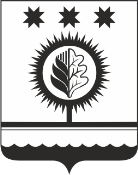 ЧУВАШСКАЯ РЕСПУБЛИКАÇĚМĚРЛЕ МУНИЦИПАЛЛĂОКРУГĔН ДЕПУТАТСЕН ПУХĂВĚЙЫШĂНУ22.07.2022   16/5  №Çемěрле хулиСОБРАНИЕ ДЕПУТАТОВШУМЕРЛИНСКОГО МУНИЦИПАЛЬНОГО ОКРУГАРЕШЕНИЕ22.07.2022 № 16/5 город ШумерляОб утверждении Порядка установления публичных сервитутов на земельные участки, находящиеся на территории Шумерлинского муниципального округа Чувашской РеспубликиЗаместитель председателя Собрания депутатов Шумерлинского муниципального округа Чувашской РеспубликиГлава Шумерлинского муниципального округаЧувашской РеспубликиА.А. ГубановЛ.Г. Рафинов        